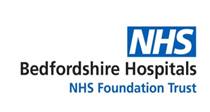 22/09/2022 Dear Requester,FOI Thank you for your Freedom of Information request. Please note, this is a cross-site response for Bedford site and Luton site.You asked:Telephony and UC/ Collaboration
1a. Please confirm the manufacturer of your telephony system(s) that are currently in place Luton Phillips Sopho (Getronics) &  Openscape ( Atos)  Bedford Openscape 4k & Skype for business
1b. When is your contract renewal date? Luton Getronics December 22 (Rolling contract) Atos – March 23 Bedford OS4k Nov 22
1c. Who maintains your telephony system(s)? Getronics (Analogue) & Atos ( Openscape) Bedford Os4k Maintel SFB in house
1d.  Do you use Unified Communications or Collaboration tools , if so which ones?Ms Teams
2.      Microsoft2a) What Microsoft 365 licence do you have across the business e.g. E3, E5. We have E1, mainly with a number of E3 and E5
2b) Which partner looks after your Microsoft tenant? Ultima
2c) Where do you host your applications?  Do you have on premise infrastructure or do you host your applications in public or private cloud? Which? On Premise Data Centre
3. Storage
a. Does your organisation use on premise or cloud storage or both?On Premise
b. Please confirm the on premise hardware manufacturer Fujitsu
c. Please confirm your cloud storage provider N/A
d. What is your annual spend on cloud storage? N/A
e. How do you back up your data and with who e.g. Backup as a Service Data are backed up through Atos managed serviceThis information is provided for your personal use and is the property of Bedfordshire Hospitals NHS Trust and subject to any existing Intellectual Property and Database Rights. Any commercial application or use of this information may be subject to the provisions of the Re-use of Public Sector Information Regulations 2015 (RPSI). This means that if you wish to re-use the information provided for commercial purposes for any reason you must ask the Trust for permission to do so. Please note that the Trust has a formal internal review and complaints process which is managed by the Information Governance Manager/Data Protection Officer. Should you have any concerns with our response, you can make a formal request for an internal review. Requests for internal review should be submitted within three months of the date of receipt of the response to your original letter, and should be addressed to: dataprotectionofficer@ldh.nhs.uk. This option is available to you for up to three calendar months from the date your response was issued. If you are not satisfied with the Trust review under the Freedom of Information Act 2000 you may apply directly to the Information Commissioners Officer (ICO) for a review of your appeal decision. The ICO can be contacted at: ICO, Wycliffe House, Water Lane, Wilmslow, Cheshire, SK9 5AF www.ico.org.uk Yours sincerely, FOI OfficerBedfordshire Hospitals NHS Foundation Trust 